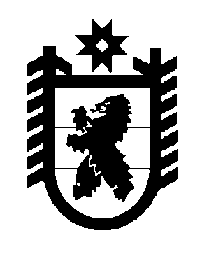 Российская Федерация Республика Карелия    ПРАВИТЕЛЬСТВО РЕСПУБЛИКИ КАРЕЛИЯРАСПОРЯЖЕНИЕот  19 декабря 2017 года № 721р-Пг. Петрозаводск Внести в перечень должностных лиц органов государственной власти Республики Карелия, уполномоченных на подписание от имени Правительства Республики Карелия одобренных в установленном порядке  соглашений о предоставлении дотаций, субсидий, иных межбюджетных трансфертов бюджету Республики Карелия в подсистеме бюджетного планирования государственной интегрированной информационной системы управления общественными финансами «Электронный бюджет», утвержденный распоряжением Правительства Республики Карелия                       от 17 января 2017 года № 20р-П (Собрание законодательства Республики Карелия, 2017, № 1, ст. 97; № 2, ст. 240, 256), с изменениями, внесенными распоряжениями Правительства Республики Карелия от 23 марта 2017 года № 159р-П, от 28 марта 2017 года № 177р-П, от 17 мая 2017 года № 248р-П, 
от 17 июля 2017 года № 402р-П, от 25 октября 2017 года № 580р-П, 
от 8 ноября 2017 года № 597р-П, от 13 ноября 2017 года № 628р-П, 
от 13 декабря 2017 года № 703р-П, 708р-П, следующие изменения:1) в пункте 13:в графе 2 слова «Министерство социальной защиты, труда и занятости Республики Карелия» заменить словами «Министерство социальной защиты Республики Карелия»;в графе 3 слова «субсидии бюджетам субъектов Российской Федерации на реализацию мероприятий, предусмотренных  региональной программой переселения, включенной в Государственную программу по оказанию содействия добровольному переселению в Российскую Федерацию соотечественников, проживающих за рубежом;» исключить;графу 4 изложить в следующей редакции: «Министр социальной защиты Республики Карелия Соколова Ольга Александровна, первый заместитель Министра социальной защиты Республики Карелия Скрыников Иван Семенович»; 2) дополнить пунктом 14 следующего содержания:2. Настоящее распоряжение вступает в силу со дня его подписания, за исключением абзаца третьего подпункта 1, подпункта 2 пункта 1, которые вступают в силу с 1 января 2018 года.
           Глава Республики Карелия                                                              А.О. Парфенчиков«14.Управление труда и занятости Республики Карелия субсидии бюджетам субъектов Российской Федерации на реали-зацию мероприятий, предусмотрен-ных  региональной программой переселения, включенной в Государственную программу по оказанию содействия доброволь-ному переселению в Российскую Федерацию соотечественников, проживающих за рубежомНачальник Управления труда и занятости Республики Карелия  Фролова Елена Евгеньевна ».